ДЕТСКИЙ ТЕЛЕФОН ДОВЕРИЯ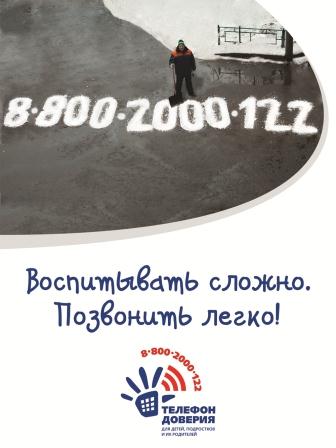 